Customer	ProviderCustomer contact (NAME, First name): Company name or company name: SIRET: Customer number: CL _ _ _ _ _ _ _ _Address :COUNTRY :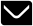 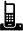 Such. :E-mail : Orange Events111 Quai du Président Roosevelt CS 7022292449 Issy-Les-Moulineaux CEDEXSuch. :0 801 90 20 24(free service –price of a local call) E- mail :marceau.bosc@orange.com events.orange- business.comName of event or demonstration: .......................................... .................................................. .................................................. .........................Installation date*     :_	Termination date : _ _ _* additional price to be expected if request for express delivery timeInstallation address    : .................................................. .................................................. .................................................. .............................................Postal code : ............................................... ............City : .................................... ............................................... COUNTRY : . ..................................................Contact on site	: .................................................. .................................................. .................................................. .................................................. ...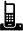 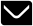  Such. mobile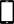 :.................................................. ........... Such. fixed : ................................................ ..E-mail  :.................................................. .................Billing address :.............................................. .................................................. .................................................. .................................................Postal code : ............................................... ............ City : .................................... ............................................. COUNTRY : ... .............................................Audio and Voice RangeInternet access (speed not guaranteed and not symmetrical) – ADSL/VDSL/FTTH1/2Internet access with symmetrical speeds and speed guarantee4G & 5G internet solutions in mobility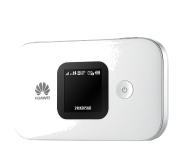 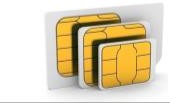 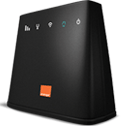 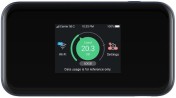 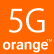 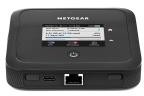 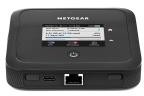 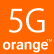 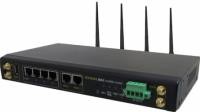 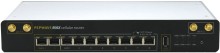 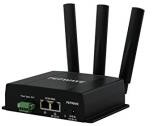 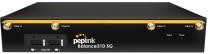 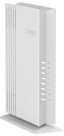 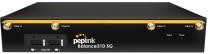 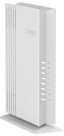 All equipment must be returned at the end of the event.Billing in the event of non-return: SIM: €4 excluding taxCube Box – Galet 4G: €92 excluding tax – ZTE 5G: €400 excluding taxNetgear 5G: €800 excluding VAT - Pepwave BR1: €690 excluding VAT - Pepwave HD2 & Balance 5G: €2,875 excluding VAT – Pepwave HD4: €6,000 excluding VAT Antenna: €100 excluding VAT – WiFi Access Point: €150 excluding VATData transfer and video encoding (with Orange/Aviwest)Description of MATERIAL:AIR320 - H.265/HEVC station4x audio channels1x Input: 3G-SDI, 1x HDMI input1x Output: 3G-SDI, 1x HDMI output2x analog audio inputs4x integrated universal modems (2x internal with dual SIM, 2x optional via USB)2x Antennas - specific with high gain1x RJ45 port, 2x USB, integrated WiFiPackage included:1x Internal battery1x 19V DC adapter1x User Manual (digital versionAdditional information about the event:Your various comments. You can attach to this expression of need any document that can enlighten our service on your needs (plans, etc.)All amounts indicated belowabove include technical installation and commissioningue of the line, the subscription, the Recovery Time Guarantee (GTR) S1 (less than 4 hours) and the technician's trip. They remain valid for 2 months from the date sending this letter.In case of complicated situationexe, a study may be necessary and will be the subject of a quotespecific.A deposit of 50% of the total amount including tax of the order will be requested upon registration.registration of your order.Orange also reserves the right to invoice any possible additional costs resulting from implementation difficulties not detectable during the study.For all other requests, pleasecontact our service(Solutions digital, Live Event, video capture and streaming, security, equipment rental, etc.) The client (date and signature):Audio and Voice RangePower supply required -Subject to eligibility –Outside DROM/COMQuantityUnit Price HT(< or = 1 month)Business Landline PlanTelephone line for analog telephone Voice traffic to landlines Metropolis and DROM included For all typical uses Service line,Contact usBusiness Landline PlanTelephone line for analog telephone Voice traffic to landlines Metropolis and DROM included For all typical uses Service line,Contact us              298 €Event Audio package – 128 or 256 kbps bit rate IP codec compatibleInternet solution, total amount flow128 kbps(2 channel equivalent)360 €Event Audio package – 128 or 256 kbps bit rate IP codec compatibleInternet solution, total amount flow256 kbps(4 channel equivalent)540 €Multi Voice Event Package - 4 to 30 voice channels IP and ISDN codec compatible and IP PABX and TDM 64 kbps guaranteed per channelVoice traffic to landlines in Métropole and DROM included4 channels760 €Multi Voice Event Package - 4 to 30 voice channels IP and ISDN codec compatible and IP PABX and TDM 64 kbps guaranteed per channelVoice traffic to landlines in Métropole and DROM included8 channels1 300 €Multi Voice Event Package - 4 to 30 voice channels IP and ISDN codec compatible and IP PABX and TDM 64 kbps guaranteed per channelVoice traffic to landlines in Métropole and DROM included15 channels1 800 €Multi Voice Event Package - 4 to 30 voice channels IP and ISDN codec compatible and IP PABX and TDM 64 kbps guaranteed per channelVoice traffic to landlines in Métropole and DROM included30 channels3 000 €PABX rentalPABX rentalContact us	Technical permanence on siteTechnical permanence on siteContact us	Internet access (speed not guaranteed and not symmetrical) – ADSL/VDSL/FTTHQuantityUnit Price HT(< or = 1 month)ADSL/VDSL packageInternet(1 to 50 M subject to site eligibility)980 €ADSL/VDSL Internet + TV package (subject to site eligibility)1 200€FTTH Internet package (optical fiber, speed up to 1G depending on eligibility)1 750€FTTH Internet + TV package (subject to eligibility)1 950€Fixed IP option (for all speeds)50 €Wi-Fi extender (up to 50 simultaneous connections)350 €Permanent Technical Expert on siteContact us	Wi-Fi network customization (limited to 20 simultaneous connections):- Yes NoIf yes, desired network name (SSID)	Connection to the Wi-Fi network using a password: - yes - noWi-Fi network customization (limited to 20 simultaneous connections):- Yes NoIf yes, desired network name (SSID)	Connection to the Wi-Fi network using a password: - yes - noWi-Fi network customization (limited to 20 simultaneous connections):- Yes NoIf yes, desired network name (SSID)	Connection to the Wi-Fi network using a password: - yes - noSymmetrical speed Business Internet accessSymmetrical speed Business Internet accessSymmetrical speed Business Internet accessSymmetrical speed Business Internet accessSymmetrical speed Business Internet accessSubject to eligibility –contact us r to establish the conditions of saleSubject to eligibility –contact us r to establish the conditions of saleSubject to eligibility –contact us r to establish the conditions of saleSubject to eligibility –contact us r to establish the conditions of saleSubject to eligibility –contact us r to establish the conditions of saleAccess + router packageAbility to provide multiple addresses Public IPs on demandAbility to provide multiple addresses Public IPs on demandQuantityUnit Price HTAccess + router packageYesQuantityof IP addressesQuantityUnit Price HT2M-1 227 €4M-1 409 €6M-1 738 €8M-1 900 €10M-2 250 €15M-2 600€From 20M-Contact us	On-site technician permanenceOn-site technician permanenceOn-site technician permanenceContact us	Data Plan Price per month (30 days) andprorata4G SIM cards onlyHuawei 4G WiFi Hotspot + SIMCube Box 4G Ethernet & wifi+ SimZTE 5GEthernet & wifi+ SimNetgear MR5200 Ethernet & Wifi 6+ Sim5 GB10 GB20 GB50 GB100 GB250 GB30 € HT 	40 € HT 	55 € HT 	95 € HT 	170 € HT 	380 € HT 	40 € HT 	50 € HT 	65 € HT 	105 € HT 	180 € HT 	390 € HT 	50 € HT 	60 € HT 	75 € HT 	115 € HT 	190 € HT 	400 € HT 	85 € HT 	95 € HT 	110 € HT 	150 € HT 	225 € HT 	435 €HT 	130 € HT 	140 € HT 	155 € HT 	195 € HT 	270 € HT 	480 € HT 	Prix par mois (30 jours) puis prorataPepwave BR1Max 20 utilisateurs2 cartes sim 4GPepwave HD2 Agrégation incluse Max 80 utilisateurs2 cartes sim4G et 5GPepwave Balance 5G Agrégation incluse Max 120 utilisateursAcces Point WiFi inclus2 cartes sim 5GPepwave HD4 Agrégation incluse Max 300 utilisateurs8 cartes sim4G 100 GB350 € HT 	1 150 € HT 	1 226 € HT 	1 550 € HT 	200 GB520 € HT 	1 320 € HT 	1 422 € HT 	1 720 € HT 	500 GB1 000 € HT 	1 900 € HT 	2 052 € HT 	2 300 € HT 	 1000 GB1 800 € HT 	3 000 € HT 	3 170 € HT 	4 000 € HT 	Don't hesitate to ask for a specific sim/operator. Network coverage can be consulted on monreseaumobile.fr - Indicate the chosen operator(s) here:     	Beyond the package: connection blockedOptional: FIXED IP address €50 excluding tax / month	 	Remote antenna with cable provided (5 meters): €50 excluding tax/month	 	24/7 support: 01 41 43 79 40DeliveryDeliveryDeliveryDeliveryWished date of delivery :Wished date of delivery :Wished date of delivery :(Estimated) return date:Company / Home / Relay point:Company / Home / Relay point:Company / Home / Relay point:Company / Home / Relay point:Contact to be delivered:Such :Address :Address :Address :Address :Postal code :City :Shipping costs – round trip included	Additional instructions (intercom, floor etc.) (Lot of SIM cards = €30)Shipping costs – round trip included	Additional instructions (intercom, floor etc.) (Lot of SIM cards = €30)Shipping costs – round trip included	Additional instructions (intercom, floor etc.) (Lot of SIM cards = €30)Shipping costs – round trip included	Additional instructions (intercom, floor etc.) (Lot of SIM cards = €30)Shipping costs – round trip included	Additional instructions (intercom, floor etc.) (Lot of SIM cards = €30)Shipping costs – round trip included	Additional instructions (intercom, floor etc.) (Lot of SIM cards = €30)Shipping costs – round trip included	Additional instructions (intercom, floor etc.) (Lot of SIM cards = €30)Shipping costs – round trip included	Additional instructions (intercom, floor etc.) (Lot of SIM cards = €30)No.Equipment12345BeyondConsult usPrice30€36€40€42€46€BeyondConsult usRental offerRental offerPackage / OptionsQuantityPrice in € excluding taxOrange 4G / Aviwest Data transferDescriptionAIR320 (H265/HEVCtransmitter) Rental1 week11 110 €Orange 4G / Aviwest Data transferDescriptionAIR320 (H265/HEVCtransmitter) Rental3 days1810€Orange 4G / Aviwest Data transferDescriptionAIR320 (H265/HEVCtransmitter) RentalShipping included in price above(the entire package must be kept and kept safe - for any lost or damaged items, charges will becharged for the missing or damaged goods)Shipping included in price above(the entire package must be kept and kept safe - for any lost or damaged items, charges will becharged for the missing or damaged goods)Shipping included in price above(the entire package must be kept and kept safe - for any lost or damaged items, charges will becharged for the missing or damaged goods)EquipmentPrice - in the event of damage or non-returnSIM card15 € HTAIR3203000 € HTProtective case20 € HTCable15 € HTAntenna with cable150 € HT